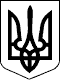 89 СЕСІЯ ЩАСЛИВЦЕВСЬКОЇ СІЛЬСЬКОЇ РАДИ7 СКЛИКАННЯРІШЕННЯ 29.03.2019рс. Щасливцеве                                   № 1548Про затвердження проектуземлеустрою щодо відведенняземельної ділянки в оренду	Розглянувши заяву АТ «Херсонобленерго»,  керуючись статтею 12, 19,20,40,125,126,  Земельного кодексу України та статтею 26 Закону України «Про місцеве самоврядування в Україні»: сесія Щасливцевської сільської радиВИРІШИЛА:1.Затвердити АТ «Херсонобленерго» проект землеустрою щодо відведення земельних ділянок в оренду- строком на 49 (сорок девʼять) років  площею 0,0002 га для будівництва та обслуговування ЩТП-10/0,4кВ на опорі № 48 ПЛ-10кВ Л-691 ПС-35/10кВ “Счастливцево” загальною площею 0,0002 га КВЦПЗ 14.02 (кадастровий номер 6522186500:01:001:0996)- строком на 6 (шість) місяців для будівництва ПЛ-0,4кВ від РП-0,4кВ ЩТП-10/0,4кВ  що проектується до межі земельної ділянки замовника загальною площею 0,0078га КВЦПЗ 18.00, (кадастровий номер 6522186500:01:001:0997) розташованих  за адресою: Херсонська область, Генічеський р-н с. Щасливцеве, вул. Набережна, згідно до договору про приєднання № 1106053/68184 від 12.07.2018р. укладеного з ***2.Визначити  АТ  «Херсонобленерго» орендну плату  у розмірі 3% від  нормативної грошової оцінки земельної ділянки.3.Передати АТ «Херсонобленерго» вищезазначені земельні ділянкив оренду строком на 49 (сорок девʼять)років та строком на 6 (шість) місяців.4. Доручити сільському голові укласти договори оренди.5.Контроль за виконанням рішення покласти на постійно діючу комісію Щасливцевської сільської ради з питань регулювання земельних відносин та охорони навколишнього середовища.Сільський голова                                                                         В.ПЛОХУШКО